                Vanik Council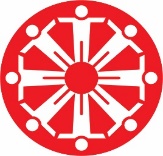 Guidance on reducing Potassium (k) content for Gujarati vegetarian diet   Meena Modi, OBEHealth Warning  This is advice based on my personal experience and research. I am not a health professional. I have sought advice from Mansi Desai, Clinical Special Renal Dietician at Royal Free Hospital, London about  the contents of this guidance as there is a real need for this in the vegetarian Asian especially Gujarati community. For kidney patients with diabetes, it is advisable to check this advice with your renal dietitian. My husband Kirit has gone through kidney failure twice. I donated a live kidney to him in 2001. I have managed his diet during kidney failures, particularly by reducing potassium from his meals whilst making sure meals were healthy, balanced and tasty.General advice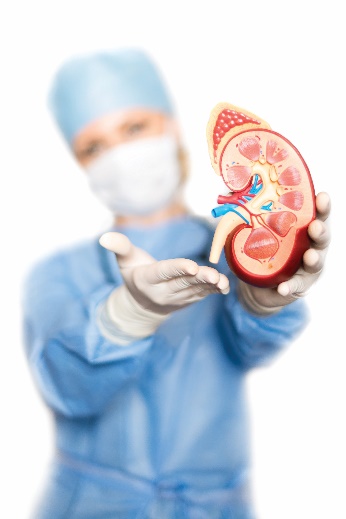 Kidney patients like everyone need to have a balanced healthy diet at all times. To maintain control over the potassium, kidney patients need to watch the amount they eat especially of foods in the  high potassium bracket. There is potassium in everything we eat so one cannot avoid taking in some.  Healthy kidneys can regulate the potassium needed by our bodies and dispose of additional unwanted potassium through urine amongst other waste products.  Damaged or failing kidneys cannot maintain this balance.High potassium can be dangerous to the heart. Kidney patients need to limit the daily potassium intake to 40-50mmol if possible.The table below provides a list according to Low/Medium and High content per 100g of food.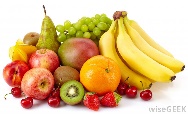 FruitsBasic guidelines for reduced potassium dietAvoid foods with high potassium content if possible.Use mostly foods from the low / medium  potassium content.ALL kathod are high potassium foods BUT vegetarians need protein.  Kathod is a key protein rich food for vegetarians so do not cut it out but reduce the potassium from kathod before cooking with it using the following methodSoak the kathod for a few hours in plenty of waterRemove the water and boil the kathod in plenty of fresh water till cookedRemove the extra water from the kathod by straining itCook as normalThis reduces the potassium content in the kathod by nearly half.Eat no more than a small bowlful of kathod each dayAll masalas are high in potassium but we only use a small quantity so it is ok to use them sparinglyPotatoes are high in potassium so AVOID jacket, roast or fried potatoes. You can have potatoes if boiled in plenty of water to reduce the potassium sometimes.All foods in the high potassium foods column can be used sometimes if the potassium is reduced first. Most exotic fruits are high in potassium so avoid them. It is good to have ONE apple OR ONE pear each day. Berries are generally safe to use. Tinned fruits have lower potassium so can use these sometimes.Avoid fruit juices. MILK is an essential food but restrict it to a small glass (300ml) daily. Skimmed milk is better. Avoid Coffee.  Tea is better. Use white flour for chapattis. Use white bread.Use rice based cereals such as Rice Crispies . Avoid chocolate based cereals. If you any queries, please do not hesitate to contact me at   meenamodi@hotmail.comLOW /MEDIUM k (< 200mg of k /100g of food)HIGH k (>200mg of k/100g of food)AppleAmlaLycheeOrangesBlackberriesFresh ApricotSweet limePlumGuavaRipe bananasPomegranate -dadumPeachRipe papayacherriesWater melonMosambiPearchikooPineappleFresh coconutJambuSitafalStrawberriesGrapesBlackberriesGooseberryRaspberriesKiwiLemonRipe mangoMelonMangoesLOW /MEDIUM k (< 200mg of k /100g of food)HIGH k (>200mg/100g of food)   Vegetables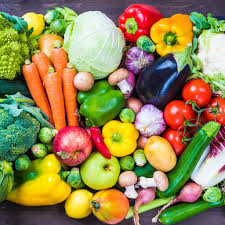    VegetablesDudhi, MarrowAmaranthPeas, MangetoutTomatoesPapdiRinganaKarela (canned or boiled)Beet rootTuriyaBroccoliRaw bananaOkra/BhindaCapsicum/pepperCorrinder-dhanaCabbage, CarrotsSpinachCucumberSaragva ni singCarrotParsnipMethiMushroomsCeleryKantodaGarlic, Spring onionsRaw papayaCauliflower- fulkobiSaragavo/drumstickSweet corn-makaitomatoesLettucePotatoFrench beans- fansi-posoGreen peasSpinachOkra- bhindaRaw mangoSweet potatoOnionParvarYam - mogoPumpkinTindoraSuranRadish- mulaDry Fruits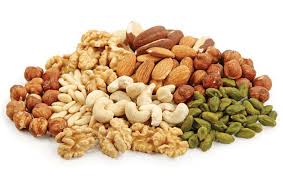 Dry FruitsAlmond-BadaamCashew nuts- kajuDates- khajoor/kharekDry figs- anjeerRaisins-drakshPiastachios - PistaWalnut- akhrotSeeds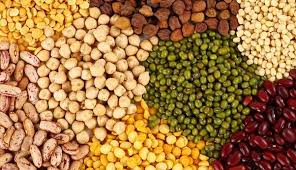 Cereals and Kathod (Limit the portion to ONE small bowl a day) and NastoCereals and Kathod (Limit the portion to ONE small bowl a day) and NastoRiceBajroBarley- JavRava- semolinaRagiMaida – plain /self raising flourGram Flour (Besan or chana no lot) and all savouries and sweets using gram flour. Eg ganthia, sev, magaj and mohanthalGreen dried peas-Whole wheat –brown attaLOW /MEDIUM k (< 200mg of k /100g of food)HIGH k (>200mg/100g of food)Lila vatanaKala chanaJuwarPatraHandavo (use Semolina)Bateta vadaFarsi PuriKachoriWhite flourChick peas- ChanaChakriChana daalNoodles from wheatTuver daalPopcornMasoor daalMamraMung & Mung daalPauva-rice flakesMasoorWheat vermicelli -sevUrad daalRice based snacksSoya flourCouscousAll BranTapiocaCereals containing nuts/ fruit/chocolateSagoMuesliJeeruBran flakes, corn flakesSuki methiRice crispiesDhana seedsWeetabix, Shredded wheatDhana jeeruSunth– Dried gingerSuka marcha- bhukoBlack pepper-mariTurmaric/HaldarHoney- madhTomato ketchupCloves-lavingaTomato sauceMint leaves- fudinoAny salt substituteCardamom-elaichiChocolateMustard-raiPotato crispsGaram masalaPotato chipsNutmeg-jaifalCondensed milkVinegarDrinking chocolateBuffalo milkCoconut waterSkimmed or Semi skimmed milkFresh fruit juicesSoda waterBeerYoghurtWineHome made lemonadeFizzy drinksJam/marmaladeNut buttersSalad cream / MayonnaiseButter, cream and Ghee( All Polysaturated fats)Syrup- Golden , MapleVinegarFats/OilsFats/OilsAll fats/ oils  are low in potassiumBUT better to use Monosaturated fatsEg  Rapeseed oil, Olive oil/spread